关于公开征集中国人群暴露参数应用需求及更新意见的通知为夯实环境与健康暴露评估数据基础，提高环境健康风险评估与管理的科学性和精准性，我院于“十二五”期间牵头完成了中国人群环境暴露行为模式研究，出版了《中国人群暴露参数手册》等系列成果。为使该项工作更好地服务于生态环境管理业务活动需要，根据“十四五”生态环境部环境与健康工作部署，我院将牵头组织开展中国人群暴露参数更新工作，现公开征集参数应用需求及更新意见和建议。有关单位和个人可在2021年7月10日前，通过以下方式提出反馈意见：通过网址（https://www.wjx.cn/vj/wFMmKA4.aspx）或扫描下方二维码，获取电子调查问卷并填写提交。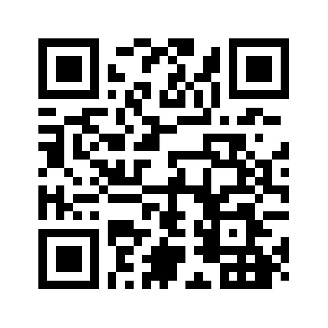 感谢您对中国人群暴露参数更新工作的支持！如有其他问题或意见，欢迎致电或来函！联系人：王丹璐、赵秀阁 电 话：13681459293 、010-84916422传真：010-84934276地址：北京市朝阳区安外大羊坊8号 中国环境科学研究院邮编：100012邮箱：exposurefactors@163.com中国环境科学研究院2021年6月7日附件：中国人群暴露参数手册简介附件中国人群暴露参数简介为了解我国人群环境暴露行为特征，获取我国人群暴露参数，提高环境健康风险评价的科学性，“十二五”期间，中国环境科学研究院在原环境保护部组织指导下开展并完成了中国人群环境暴露行为模式研究。该研究基于多阶段分层整群随机抽样，采用问卷调查和现场测量相结合的方式，调查了我国31个省、自治区、直辖市的167046名调查对象与环境介质相关的暴露特征、与污染源相关的暴露特征、与环境健康风险相关的暴露特征，系统分析了我国人群的环境暴露行为模式特点及影响因素，获得了能够反映我国人群特征的暴露参数。基于此研究编著完成的《中国人群暴露参数手册（成人卷）》《中国人群暴露参数手册（儿童卷：0～5岁）》和《中国人群暴露参数手册（儿童卷：6～17岁）（以下简称《手册》）由生态环境部正式出版并发布。暴露参数是用来描述人体暴露环境介质特征和行为的基本参数，是决定环境健康风险评价准确性的重要因素。《手册》第一章给出了暴露参数研究的背景目的、工作过程、适用范围及使用方法等；主体部分给出了摄入量、时间活动模式和其他参数3大类10小类30余个参数的定义、影响因素和获取方法，参数的推荐值及数据和资料的来源以及与国外相关参数的比较。此外，每章都以附表的形式列出了分地区（东中西、片区和省）、分城乡、分性别、分年龄的样本量、算数均值，以及百分位数值（P5、P25、P50、P75、P95）等数据，有部分参数还列出了分季节的数据，供读者根据需要选用。下表分别列出了我国成人暴露参数（表1）和我国儿童暴露参数（表2）的类别及其分层信息。表1  我国成人暴露参数表2  我国儿童暴露参数参数参数参数参数分层因素分层因素分层因素分层因素分层因素分层因素分层因素分层因素分层因素数据格式数据格式参数参数参数参数全人群分性别分年龄分地区分地区分地区分城乡分季节推荐值推荐值百分位值参数参数参数参数全人群分性别分年龄东中西片区省/市/区分城乡分季节推荐值推荐值百分位值呼吸量长期呼吸量／(m3/d)长期呼吸量／(m3/d)√√√√√√√√√√√呼吸量短期呼吸量／(L/min)休息√√√√√√√-√√-呼吸量短期呼吸量／(L/min)坐√√√√√√√-√√-呼吸量短期呼吸量／(L/min)轻微活动√√√√√√√-√√-呼吸量短期呼吸量／(L/min)中体力活动√√√√√√√-√√-呼吸量短期呼吸量／(L/min)重体力活动√√√√√√√-√√-呼吸量短期呼吸量／(L/min)极重体力活动√√√√√√√-√√-饮水摄入量/(ml/d)总饮水总饮水√√√√√√√√√√√饮水摄入量/(ml/d)直接饮水直接饮水√√√√√√√√√√√饮水摄入量/(ml/d)间接饮水间接饮水√√√√√√√√√√√饮食摄入量/(g/d)及自产比例/%小计总摄入量-√√√√√√√√√√饮食摄入量/(g/d)及自产比例/%小计自产食物比例√--√√√√-√√-饮食摄入量/(g/d)及自产比例/%粮食米及其制品√√√√√√√√√√√饮食摄入量/(g/d)及自产比例/%粮食面及其制品√√√√√√√√√√√饮食摄入量/(g/d)及自产比例/%粮食其他谷类√√√√√√√√√√√饮食摄入量/(g/d)及自产比例/%粮食薯类√√√√√√√√√√√饮食摄入量/(g/d)及自产比例/%粮食自产比例√--√√√√-√√-饮食摄入量/(g/d)及自产比例/%蔬菜深色蔬菜√√√√√√√√√√√饮食摄入量/(g/d)及自产比例/%蔬菜浅色蔬菜√√√√√√√√√√√饮食摄入量/(g/d)及自产比例/%蔬菜自产蔬菜比例√--√√√√-√√-饮食摄入量/(g/d)及自产比例/%水果水果类√√√√√√√√√√√饮食摄入量/(g/d)及自产比例/%水果自产水果比例√--√√√√-√√-饮食摄入量/(g/d)及自产比例/%肉类猪肉√√√√√√√√√√√饮食摄入量/(g/d)及自产比例/%肉类其他畜肉√√√√√√√√√√√饮食摄入量/(g/d)及自产比例/%肉类禽肉√√√√√√√√√√√饮食摄入量/(g/d)及自产比例/%鱼虾类鱼虾类√√√√√√√√√√√饮食摄入量/(g/d)及自产比例/%奶及其制品奶及其制品√√√√√√√√√√√饮食摄入量/(g/d)及自产比例/%蛋及其制品蛋及其制品√√√√√√√√√√√土壤/尘摄入量摄入量-----------土壤/尘身体不同部位的黏附系数身体不同部位的黏附系数-----------时间活动模式参数与空气暴露相关(min/d)室外室外活动时间√√√√√√√√√√√时间活动模式参数与空气暴露相关(min/d)室外非交通出行室外活动时间√√√√√√√√√√√时间活动模式参数与空气暴露相关(min/d)室内室内活动时间√√√√√√√√√√√时间活动模式参数与空气暴露相关(min/d)各类交通出行方式的累计使用时间全部交通出行√√√√√√√√√√√时间活动模式参数与空气暴露相关(min/d)各类交通出行方式的累计使用时间步行√√√√√√√-√√√时间活动模式参数与空气暴露相关(min/d)各类交通出行方式的累计使用时间自行车√√√√√√√-√√√时间活动模式参数与空气暴露相关(min/d)各类交通出行方式的累计使用时间电动自行车√√√√√√√-√√√时间活动模式参数与空气暴露相关(min/d)各类交通出行方式的累计使用时间摩托车√√√√√√√-√√√时间活动模式参数与空气暴露相关(min/d)各类交通出行方式的累计使用时间小轿车√√√√√√√-√√√时间活动模式参数与空气暴露相关(min/d)各类交通出行方式的累计使用时间公交车√√√√√√√-√√√时间活动模式参数与空气暴露相关(min/d)各类交通出行方式的累计使用时间轨道交通工具√√√√√√√-√√√时间活动模式参数与空气暴露相关(min/d)各类交通出行方式的累计使用时间水上交通工具√√√√√√√-√√√时间活动模式参数与空气暴露相关(min/d)各类交通出行方式的累计使用时间其他交通工具√√√√√√√-√√√时间活动模式参数与空气暴露相关(min/d)各类交通出行方式的累计使用时间上下班/学往返时间-√√---√-√√-时间活动模式参数与水暴露相关洗澡洗澡时间/(min/d)√√√√√√√√√√√时间活动模式参数与水暴露相关游泳会游泳人数比例/%√√----√-√√-时间活动模式参数与水暴露相关游泳游泳时间 /(min/月)√√√√√√√√√√√时间活动模式参数与土壤暴露相关平均每天与土壤接触时间/(min/d)及比例%土壤接触时间√√√√√√√-√√√时间活动模式参数与土壤暴露相关平均每天与土壤接触时间/(min/d)及比例%具有土壤接触行为的人数比例/%√√----√-√√-时间活动模式参数与土壤暴露相关平均每天与土壤接触时间/(min/d)及比例%务农性接触时间√√√√√√√-√√√时间活动模式参数与土壤暴露相关平均每天与土壤接触时间/(min/d)及比例%其他生产性接触时间√√√√√√√-√√√时间活动模式参数与土壤暴露相关平均每天与土壤接触时间/(min/d)及比例%健身休闲性接触时间√√√√√√√-√√√时间活动模式参数与土壤暴露相关平均每天与土壤接触时间/(min/d)及比例%其他接触时间√√√√√√√-√√√时间活动模式参数与电磁暴露相关手机使用手机的人数比例/%√√----√-√√-时间活动模式参数与电磁暴露相关手机接触时间/(min/d)√√√√√√√-√√√时间活动模式参数与电磁暴露相关电脑使用电脑的人数比例/%√√----√-√√-时间活动模式参数与电磁暴露相关电脑接触时间/(min/d)√√√√√√√-√√√其他参数身体相关体重/kg体重/kg√√√√√√√-√√√其他参数身体相关全身皮肤表面积/m2全身皮肤表面积/m2√√√√√√√-√√√其他参数身体相关身体不同部位的皮肤表面积/m2头部√√√√√√√-√√-其他参数身体相关身体不同部位的皮肤表面积/m2躯干√√√√√√√-√√-其他参数身体相关身体不同部位的皮肤表面积/m2手臂√√√√√√√-√√-其他参数身体相关身体不同部位的皮肤表面积/m2手部√√√√√√√-√√-其他参数身体相关身体不同部位的皮肤表面积/m2腿√√√√√√√-√√-其他参数身体相关身体不同部位的皮肤表面积/m2脚√√√√√√√-√√-其他参数身体相关期望寿命平均期望寿命/岁√√√--------其他参数住宅相关住宅面积/m2住宅面积/m2√--√√√√-√√√其他参数住宅相关取暖时间/(d/a)取暖时间/(d/a)√--√√√√-√√√其他参数住宅相关开窗通风时间(min/d)开窗通风时间(min/d)√--√√√√√√√√参数参数参数参数参数分层因素分层因素分层因素分层因素分层因素分层因素分层因素分层因素分层因素分层因素分层因素分层因素分层因素分层因素分层因素分层因素数据格式数据格式数据格式数据格式参数参数参数参数参数全人群全人群分性别分性别分年龄分年龄分地区分地区分地区分地区分地区分地区分城乡分城乡分季节分季节推荐值推荐值百分  位值百分  位值参数参数参数参数参数全人群全人群分性别分性别分年龄分年龄东中西东中西片区片区省/市/区省/市/区分城乡分城乡分季节分季节推荐值推荐值百分  位值百分  位值摄入量参数呼吸量长期呼吸量／(m3/d)长期呼吸量／(m3/d)长期呼吸量／(m3/d)--√√√√√√√√√√√√--√√√√摄入量参数呼吸量短期呼吸量／(L/min)休息--√√√√√√√√√√√√--√√--摄入量参数呼吸量短期呼吸量／(L/min)坐--√√√√√√√√√√√√--√√--摄入量参数呼吸量短期呼吸量／(L/min)轻度运动--√√√√√√√√√√√√--√√--摄入量参数呼吸量短期呼吸量／(L/min)中度运动--√√√√√√√√√√√√--√√--摄入量参数呼吸量短期呼吸量／(L/min)剧烈运动--√√√√√√√√√√√√--√√--摄入量参数饮水摄入量/(ml/d)总饮水摄入量总饮水摄入量总饮水摄入量--√√√√√√√√√√√√√√√√√√摄入量参数饮水摄入量/(ml/d)直接饮水摄入量直接饮水摄入量直接饮水摄入量--√√√√√√√√√√√√√√√√√√摄入量参数饮水摄入量/(ml/d)间接饮水摄入量间接饮水摄入量间接饮水摄入量--√√√√√√√√√√√√√√√√√√摄入量参数饮食摄入量/(g/d)及自产比例/%主食食用率/%--√√√√√√√√√√√√--√√--摄入量参数饮食摄入量/(g/d)及自产比例/%主食摄入量a /（g/d）------√√√√√√√√--√√√√摄入量参数饮食摄入量/(g/d)及自产比例/%蔬菜食用率/%--√√√√√√√√√√√√--√√--摄入量参数饮食摄入量/(g/d)及自产比例/%蔬菜摄入量b/（g/d）--√√√√√√√√√√√√--√√√√摄入量参数饮食摄入量/(g/d)及自产比例/%水果食用率/%--√√√√√√√√√√√√--√√--摄入量参数饮食摄入量/(g/d)及自产比例/%水果摄入量c/（g/d）--√√√√√√√√√√√√--√√√√摄入量参数饮食摄入量/(g/d)及自产比例/%乳类食用率/%--√√√√√√√√√√√√--√√--摄入量参数饮食摄入量/(g/d)及自产比例/%乳类摄入量d/（g/d）--√√√√√√√√√√√√--√√√√摄入量参数饮食摄入量/(g/d)及自产比例/%豆类食用率/%--√√√√√√√√√√√√--√√--摄入量参数饮食摄入量/(g/d)及自产比例/%豆类摄入量e/（g/d）--√√√√√√√√√√√√--√√√√摄入量参数饮食摄入量/(g/d)及自产比例/%肉类食用率/%--√√√√√√√√√√√√--√√--摄入量参数饮食摄入量/(g/d)及自产比例/%肉类摄入量f/（g/d）--√√√√√√√√√√√√--√√√√摄入量参数饮食摄入量/(g/d)及自产比例/%水产品食用率/%--√√√√√√√√√√√√--√√--摄入量参数饮食摄入量/(g/d)及自产比例/%水产品摄入量g/（g/d）------√√√√√√√√--√√√√摄入量参数饮食摄入量/(g/d)及自产比例/%蛋类食用率/%--√√√√√√√√√√√√--√√--摄入量参数饮食摄入量/(g/d)及自产比例/%蛋类摄入量h/（g/d）--√√√√√√√√√√√√--√√√√摄入量参数土壤/尘摄入量/(mg/d)摄入量/(mg/d)摄入量/(mg/d)----3~＜63~＜6湖北、甘肃、广东湖北、甘肃、广东湖北、甘肃、广东湖北、甘肃、广东湖北、甘肃、广东湖北、甘肃、广东√√--√√--摄入量参数土壤/尘身体不同部位的黏附系数身体不同部位的黏附系数身体不同部位的黏附系数--------------------时间活动模式参数手口/物口接触手口接触接触人数比例/%--时间活动模式参数手口/物口接触手口接触接触频次i/（次/d）--√√√√√√√√√√√√--√√√√时间活动模式参数手口/物口接触手口接触接触时间j/（min/d）--√√√√√√√√√√√√--√√√√时间活动模式参数手口/物口接触物口接触接触人数比例/%--时间活动模式参数手口/物口接触物口接触接触频次k/（次/d）--√√√√√√√√√√√√--√√√√时间活动模式参数手口/物口接触物口接触接触时间l/（min/d）--√√√√√√√√√√√√--√√√√时间活动模式参数与空气暴露相关(min/d)室外室外活动时间--√√√√√√√√√√√√√√√√√√时间活动模式参数与空气暴露相关(min/d)室内总室内活动时间--√√√√√√√√√√√√√√√√√√时间活动模式参数与空气暴露相关(min/d)各类交通出行方式的累计使用时间总交通出行--√√√√√√√√√√√√√√√√√√时间活动模式参数与空气暴露相关(min/d)各类交通出行方式的累计使用时间步行--√√√√√√√√√√√√--√√√√时间活动模式参数与空气暴露相关(min/d)各类交通出行方式的累计使用时间自行车/电动自行车--√√√√√√√√√√√√--√√√√时间活动模式参数与空气暴露相关(min/d)各类交通出行方式的累计使用时间摩托车--√√√√√√√√√√√√--√√√√时间活动模式参数与空气暴露相关(min/d)各类交通出行方式的累计使用时间小轿车--√√√√√√√√√√√√--√√√√时间活动模式参数与空气暴露相关(min/d)各类交通出行方式的累计使用时间公交车--√√√√√√√√√√√√--√√√√时间活动模式参数与空气暴露相关(min/d)各类交通出行方式的累计使用时间地铁/火车--√√√√√√√√√√√√--√√√√时间活动模式参数与空气暴露相关(min/d)各类交通出行方式的累计使用时间其他交通工具--√√√√√√√√√√√√--√√√√时间活动模式参数与空气暴露相关(min/d)烹调油烟暴露时间--√√√√√√√√√√√√--√√√√时间活动模式参数与空气暴露相关(min/d)二手烟暴露时间--√√√√√√√√√√√√--√√√√时间活动模式参数与水暴露相关洗澡洗澡时间/(min/d)--√√√√√√√√√√√√√√√√√√时间活动模式参数与水暴露相关游泳会游泳人数比例/%--√√√√------√√--√√--时间活动模式参数与水暴露相关游泳游泳时间 /(min/月)--√√√√√√√√√√√√√√√√√√时间活动模式参数与土壤暴露相关每天与土壤接触情况土壤接触比例/%----√√----------√√--时间活动模式参数与土壤暴露相关每天与土壤接触情况土壤接触时间/(min/d)--√√√√√√√√√√√√--√√√√时间活动模式参数与电磁暴露相关手机接触人数比例/%--√√------------√√--时间活动模式参数与电磁暴露相关手机接触时间/(min/d)--√√√√√√√√√√√√--√√√√时间活动模式参数与电磁暴露相关电脑接触人数比例/%--√√------------√√--时间活动模式参数与电磁暴露相关电脑接触时间/(min/d)--√√√√√√√√√√√√--√√√√时间活动模式参数与电磁暴露相关台式电脑接触人数比例/%--√√------------√√--时间活动模式参数与电磁暴露相关台式电脑接触时间/(min/d)--√√√√√√√√√√√√--√√√√时间活动模式参数与电磁暴露相关平板电脑接触人数比例/%--√√------------√√--时间活动模式参数与电磁暴露相关平板电脑接触时间/(min/d)--√√√√√√√√√√√√--√√√√其他参数身体相关体重/kg体重/kg体重/kg--√√√√√√√√√√√√--√√√√其他参数身体相关全身皮肤表面积/m2全身皮肤表面积/m2全身皮肤表面积/m2--√√√√√√√√√√√√--√√√√其他参数身体相关身体不同部位的皮肤表面积/m2头部--√√√√√√√√√√√√--√√--其他参数身体相关身体不同部位的皮肤表面积/m2躯干--√√√√√√√√√√√√--√√--其他参数身体相关身体不同部位的皮肤表面积/m2手臂--√√√√√√√√√√√√--√√--其他参数身体相关身体不同部位的皮肤表面积/m2手部--√√√√√√√√√√√√--√√--其他参数身体相关身体不同部位的皮肤表面积/m2腿--√√√√√√√√√√√√--√√--其他参数身体相关身体不同部位的皮肤表面积/m2脚--√√√√√√√√√√√√--√√--